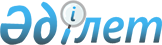 2020-2022 жылдарға арналған Ақжона ауылдық округінің бюджеті туралыҚызылорда облысы Қазалы аудандық мәслихатының 2019 жылғы 26 желтоқсандағы № 353 шешімі. Қызылорда облысының Әділет департаментінде 2019 жылғы 30 желтоқсанда № 7108 болып тіркелді.
      "Қазақстан Республикасының Бюджет кодексі" Қазақстан Республикасының 2008 жылғы 4 желтоқсандағы кодексінің 75-бабының 2-тармағына, "Қазақстан Республикасындағы жергілікті мемлекеттік басқару және өзін-өзі басқару туралы" Қазақстан Республикасының 2001 жылғы 23 қаңтардағы Заңының 6-бабының 2-7-тармағына сәйкес Қазалы аудандық мәслихаты ШЕШІМ ҚАБЫЛДАДЫ:
      1. 2020-2022 жылдарға арналған Ақжона ауылдық округінің бюджеті 1, 2, 3 - қосымшаларға сәйкес, оның ішінде 2020 жылға мынадай көлемдерде бекітілсін:
      1) кірістер – 71791 мың теңге, оның ішінде:
      салықтық түсімдер – 1321 мың теңге;
      трансферттер түсімдері – 70470 мың теңге;
      2) шығындар – 71791 мың теңге;
      3) таза бюджеттік кредиттеу – 0;
      бюджеттік кредиттер – 0;
      бюджеттік кредиттерді өтеу – 0;
      4) қаржы активтерімен операциялар бойынша сальдо – 0;
      қаржы активтерін сатып алу – 0;
      мемлекеттің қаржы активтерін сатудан түсетін түсімдер – 0;
      5) бюджет тапшылығы (профициті) – 0;
      6) бюджет тапшылығын қаржыландыру (профицитті пайдалану) – 0.
      Ескерту. 1-тармақ жаңа редакцияда - Қызылорда облысы Қазалы аудандық мәслихатының 24.08.2020 № 456 шешімімен (01.01.2020 жылдан бастап қолданысқа енгізіледі).


      2. 2020 жылға арналған аудандық бюджетте ауылдық округ бюджетіне төмендегідей ағымдағы нысаналы трансферттердің қаралатындығы ескерілсін:
      1) әкім аппараттары қызметін қамтамасыз ету шығындарына – 1534 мың теңге;
      2) мәдениет саласы 1252 мың теңге;
      3) абаттандыруға, жарықтандыруға 34072 мың теңге.
      Ескерту. 2-тармаққа өзгеріс енгізілді - Қызылорда облысы Қазалы аудандық мәслихатының 24.08.2020 № 456 шешімімен (01.01.2020 жылдан бастап қолданысқа енгізіледі).


      3. 2020 жылға арналған аудандық бюджетте ауылдық округ бюджетіне республикалық бюджет қаражаты есебінен төмендегідей ағымдағы нысаналы трансферттердің қаралғаны ескерілсін:
      1) мәдениет саласы 1388 мың теңге.
      Ескерту. 3-тармаққа өзгеріс енгізілді - Қызылорда облысы Қазалы аудандық мәслихатының 06.03.2020 № 382 шешімімен (01.01.2020 жылдан бастап қолданысқа енгізіледі).


      4. Осы шешім 2020 жылғы 1 қаңтардан бастап қолданысқа енгізіледі және ресми жариялауға жатады. 2020 жылға арналған Ақжона ауылдық округінің бюджеті
      Ескерту. 1-қосымша жаңа редакцияда - Қызылорда облысы Қазалы аудандық мәслихатының 24.08.2020 № 456 шешімімен (01.01.2020 жылдан бастап қолданысқа енгізіледі).  2021 жылға арналған Ақжона ауылдық округінің бюджеті 2022 жылға арналған Ақжона ауылдық округінің бюджеті
					© 2012. Қазақстан Республикасы Әділет министрлігінің «Қазақстан Республикасының Заңнама және құқықтық ақпарат институты» ШЖҚ РМК
				
      Қазалы аудандық мәслихатыныңкезектен тыс LII сессиясының төрағасы

Ғ. ӘЛІШ

      Қазалы аудандық мәслихат хатшысы

К. НАЗЫМБЕКОВ
Қазалы аудандық мәслихатының
2019 жылғы 26 желтоқсандағы
№ 353 шешіміне 1-қосымша
Санаты
Санаты
Санаты
Санаты
Сомасы, мың теңге
Сыныбы
Сыныбы
Сыныбы
Сомасы, мың теңге
Кіші сыныбы
Кіші сыныбы
Сомасы, мың теңге
Атауы
Сомасы, мың теңге
1. Кірістер
71791
1
Салықтық түсімдер
1321
01
Табыс салығы
66
2
Жеке табыс салығы
66
04
Меншiкке салынатын салықтар
1255
1
Мүлiкке салынатын салықтар
11
3
Жер салығы
109
4
Көлiк құралдарына салынатын салық
1135
4
Трансферттердің түсімдері
70470
02
Мемлекеттiк басқарудың жоғары тұрған органдарынан түсетiн трансферттер
70470
3
Аудандардың (облыстық маңызы бар қаланың) бюджетінен трансферттер
70470
Функционалдық топ
Функционалдық топ
Функционалдық топ
Функционалдық топ
Бюджеттік бағдарламалардың әкiмшiсi
Бюджеттік бағдарламалардың әкiмшiсi
Бюджеттік бағдарламалардың әкiмшiсi
Бағдарлама
Бағдарлама
Атауы
2. Шығындар
71791
1
Жалпы сипаттағы мемлекеттiк қызметтер
22814
124
Аудандық маңызы бар қала, ауыл, кент, ауылдық округ әкімінің аппараты
22814
001
Аудандық маңызы бар қала, ауыл, кент, ауылдық округ әкімінің қызметін қамтамасыз ету жөніндегі қызметтер
21454
022
Мемлекеттік органның күрделі шығыстары
108
032
Ведомстволық бағыныстағы мемлекеттік мекемелер мен ұйымдардың күрделі шығыстары
1252
7
Тұрғын үй-коммуналдық шаруашылық
35984
124
Аудандық маңызы бар қала, ауыл, кент, ауылдық округ әкімінің аппараты
35984
008
Елді мекендердегі көшелерді жарықтандыру
921
009
Елді мекендердің санитариясын қамтамасыз ету
300
011
Елді мекендерді абаттандыру мен көгалдандыру
34763
8
Мәдениет, спорт, туризм және ақпараттық кеңістiк
12993
124
Аудандық маңызы бар қала, ауыл, кент, ауылдық округ әкімінің аппараты
12993
006
Жергілікті деңгейде мәдени-демалыс жұмысын қолдау
12993
3. Таза бюджеттік кредиттеу
0
Бюджеттік кредиттер
0
Бюджеттік кредиттерді өтеу
0
4. Қаржы активтерімен операциялар бойынша сальдо
0
Қаржы активтерін сатып алу
0
Мемлекеттің қаржы активтерін сатудан түсетін түсімдер
0
5. Бюджет тапшылығы (профициті)
0
6. Бюджет тапшылығын қаржыландыру (профицитін пайдалану)
0Қазалы аудандық мәслихатының
2019 жылғы 26 желтоқсаны
№ 353 шешіміне 2-қосымша
Санаты
Санаты
Санаты
Санаты
Сомасы, мың теңге
Сыныбы
Сыныбы
Сыныбы
Сомасы, мың теңге
Кіші сыныбы
Кіші сыныбы
Сомасы, мың теңге
Атауы
Сомасы, мың теңге
1. Кірістер
35109
1
Салықтық түсімдер
1272
04
Меншiкке салынатын салықтар
1272
1
Мүлiкке салынатын салықтар
12
3
Жер салығы
70
4
Көлiк құралдарына салынатын салық
1190
4
Трансферттердің түсімдері
33837
02
Мемлекеттiк басқарудың жоғары тұрған органдарынан түсетiн трансферттер
33837
3
Аудандардың (облыстық маңызы бар қаланың) бюджетінен трансферттер
33837
Функционалдық топ
Функционалдық топ
Функционалдық топ
Функционалдық топ
Бюджеттік бағдарламалардың әкiмшiсi
Бюджеттік бағдарламалардың әкiмшiсi
Бюджеттік бағдарламалардың әкiмшiсi
Бағдарлама
Бағдарлама
Атауы
2. Шығындар
35109
1
Жалпы сипаттағы мемлекеттiк қызметтер
20916
124
Аудандық маңызы бар қала, ауыл, кент, ауылдық округ әкімінің аппараты
20916
001
Аудандық маңызы бар қала, ауыл, кент, ауылдық округ әкімінің қызметін қамтамасыз ету жөніндегі қызметтер
20916
7
Тұрғын үй-коммуналдық шаруашылық
2008
124
Аудандық маңызы бар қала, ауыл, кент, ауылдық округ әкімінің аппараты
2008
008
Елді мекендердегі көшелерді жарықтандыру
967
009
Елді мекендердің санитариясын қамтамасыз ету
315
011
Елді мекендерді абаттандыру мен көгалдандыру
726
8
Мәдениет, спорт, туризм және ақпараттық кеңістiк
12185
124
Аудандық маңызы бар қала, ауыл, кент, ауылдық округ әкімінің аппараты
12185
006
Жергілікті деңгейде мәдени-демалыс жұмысын қолдау
12185
3. Таза бюджеттік кредиттеу
0
Бюджеттік кредиттер
0
Бюджеттік кредиттерді өтеу
0
4. Қаржы активтері мен операциялар бойынша сальдо
0
Қаржы активтерін сатып алу
0
Мемлекеттің қаржы активтерін сатудан түсетін түсімдер
0
5. Бюджет тапшылығы (профициті)
0
6. Бюджет тапшылығын қаржыландыру (профицитін пайдалану)
0Қазалы аудандық мәслихатының
2019 жылғы 26 желтоқсаны
№ 353 шешіміне 3-қосымша
Санаты
Санаты
Санаты
Санаты
Сомасы, мың теңге
Сыныбы
Сыныбы
Сыныбы
Сомасы, мың теңге
Кіші сыныбы
Кіші сыныбы
Сомасы, мың теңге
Атауы
Сомасы, мың теңге
1. Кірістер
36514
1
Салықтық түсімдер
1324
04
Меншiкке салынатын салықтар
1324
1
Мүлiкке салынатын салықтар
12
3
Жер салығы
73
4
Көлiк құралдарына салынатын салық
1239
4
Трансферттердің түсімдері
35190
02
Мемлекеттiк басқарудың жоғары тұрған органдарынан түсетiн трансферттер
35190
3
Аудандардың (облыстық маңызы бар қаланың) бюджетінен трансферттер
35190
Функционалдық топ
Функционалдық топ
Функционалдық топ
Функционалдық топ
Бюджеттік бағдарламалардың әкiмшiсi
Бюджеттік бағдарламалардың әкiмшiсi
Бюджеттік бағдарламалардың әкiмшiсi
Бағдарлама
Бағдарлама
Атауы
2. Шығындар
36514
1
Жалпы сипаттағы мемлекеттiк қызметтер
21753
124
Аудандық маңызы бар қала, ауыл, кент, ауылдық округ әкімінің аппараты
21753
001
Аудандық маңызы бар қала, ауыл, кент, ауылдық округ әкімінің қызметін қамтамасыз ету жөніндегі қызметтер
21753
7
Тұрғын үй-коммуналдық шаруашылық
2089
124
Аудандық маңызы бар қала, ауыл, кент, ауылдық округ әкімінің аппараты
2089
008
Елді мекендердегі көшелерді жарықтандыру
1006
009
Елді мекендердің санитариясын қамтамасыз ету
328
011
Елді мекендерді абаттандыру мен көгалдандыру
755
8
Мәдениет, спорт, туризм және ақпараттық кеңістiк
12672
124
Аудандық маңызы бар қала, ауыл, кент, ауылдық округ әкімінің аппараты
12672
006
Жергілікті деңгейде мәдени-демалыс жұмысын қолдау
12672
3. Таза бюджеттік кредиттеу
0
Бюджеттік кредиттер
0
Бюджеттік кредиттерді өтеу
0
4. Қаржы активтері мен операциялар бойынша сальдо
0
Қаржы активтерін сатып алу
0
Мемлекеттің қаржы активтерін сатудан түсетін түсімдер
0
5. Бюджет тапшылығы (профициті)
0
6. Бюджет тапшылығын қаржыландыру (профицитін пайдалану)
0